ส่วนราชการ                                                                                                                       .ที่                                                                 วันที่                                                             .     เรื่อง  ขอทุนสนับสนุนค่าตรวจทานภาษาอังกฤษของบทความต้นฉบับ (Manuscript) สำหรับตีพิมพ์ในวารสารระดับนานาชาติ ประจำปีงบประมาณ พ.ศ. 2567 เรียน  คณบดีคณะสังคมศาสตร์ด้วย ข้าพเจ้า........................................................................ คณะสังคมศาสตร์ มีความประสงค์ขอรับสมัครทุนสนับสนุนค่าตรวจทานภาษาอังกฤษของบทความต้นฉบับ (Manuscript) สำหรับตีพิมพ์ในวารสารวิชาการระดับนานาชาติที่อยู่ในฐานข้อมูล Scopus ดังนี้ 1. บทความต้นฉบับเรื่อง ……………………………………………………………………………………………………….2. ประเภทบทความ 	 Original Article     Review Article3. ชื่อวารสารที่ประสงค์จะตีพิมพ์ …………………………………………………………………………………………..4. บทความนี้ได้รับทุนสนับสนุนการวิจัยจากโครงการวิจัย เรื่อง …………………………..…………………….จากแหล่งทุน………………………………… ประจำปีงบประมาณ …………………………………………. (ถ้ามี)ในการนี้ข้าพเจ้าจึงขออนุมัติทุนสนับสนุนค่าตรวจทานภาษาอังกฤษของบทความต้นฉบับ (Manuscript) สำหรับตีพิมพ์ในวารสารวิชาการระดับนานาชาติ โดยมีเอกสารหลักฐานประกอบการพิจารณาตามรายการด้านล่างนี้  แนบสำเนาบทความต้นฉบับภาษาอังกฤษ (Manuscript) ที่ผ่านการตรวจภาษาแล้ว  จำนวน 1 ชุด   แนบสำเนาหลักฐานการตรวจภาษาหรือใบรับรองจากหน่วยงาน/สถาบันที่ให้บริการรับตรวจภาษา จำนวน 1 ชุด   แนบสำเนาหลักฐานการส่งตีพิมพ์ในวารสารวิชาการระดับนานาชาติ ที่ปรากฏในฐานข้อมูล Scopus จำนวน 1 ชุด   หลักฐานการจ่ายเงินค่าตรวจทานภาษาอังกฤษ ให้ใช้ฉบับจริงเท่านั้น (ในกรณีเป็นใบเสร็จอิเล็กทรอนิกส์ ให้ผู้ขอรับทุนสนับสนุนระบุข้อความ “ขอรับรองว่าได้จ่ายเงินตามเอกสารใบเสร็จรับเงินอิเล็กทรอนิกส์ฉบับนี้จริง” พร้อมลงนาม)  ใบแจ้งอัตราแลกเปลี่ยนเงินบาทในวันที่ชำระเงิน (กรณีชำระเงินโดยวิธีอื่น ที่ไม่ใช่การโอนเงินผ่านธนาคาร)และข้าพเจ้าขอรับรองว่าไม่เคยได้รับเงินสนับสนุนค่าตรวจทานภาษาอังกฤษจากแหล่งทุนภายใน และภายนอกคณะฯ/มหาวิทยาลัยมาก่อนไม่เป็นบทความต้นฉบับที่ปรากฏอยู่ในวิทยานิพนธ์ หรือไม่เป็นส่วนหนึ่งของการศึกษาเพื่อรับปริญญาวุฒิบัตร/อนุมัติบัตร ประกาศนียบัตรใด ๆมีคุณสมบัติครบถ้วนตามข้อบังคับที่เกี่ยวข้องตามประกาศรับสมัครทุนนี้ทุกประการ ทั้งนี้หากภายหลังทราบว่าข้าพเจ้าขาดคุณสมบัติดังกล่าว ข้าพเจ้ายินดีสละสิทธิ์การรับทุน และยินดีคืนเงินที่ได้รับการสนับสนุนเต็มจำนวนที่ได้รับปฏิบัติตามข้อบังคับและประกาศ ตลอดจนหลักเกณฑ์ต่างๆ ที่เกี่ยวข้อง จึงเรียนมาเพื่อโปรดพิจารณาหมายเหตุ:  การขอเบิกเงินสนับสนุนค่าตรวจทานภาษาอังกฤษ 1 บันทึกข้อความต่อ 1 บทความ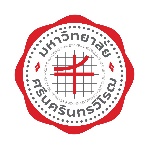                       บันทึกข้อความลงชื่อ………………………………………………………………     (................................................................)   ผู้ขอรับทุนลงชื่อ………………………………………………………………      (................................................................)    หัวหน้าภาควิชา